Seminarium 
PROGI PAMIĘCI
Spór o historię najnowszą__________________________________________________________________________________Szczecin i Pomorze Zachodnie – powojenne historie nieznane w polskiej i europejskiej pamięci – 
to tytuł jednego z paneli organizowanego przez Muzeum Narodowe w Szczecinie – Centrum Dialogu Przełomy seminarium „Progi pamięci”. Punktem wyjścia do społecznej debaty na temat polityki historycznej oraz kultury pamięci będą dyskusje panelowe z udziałem dziennikarzy mediów ogólnopolskich i lokalnych. Do rozmowy zostaną zaproszone też osoby z innych środowisk doceniających wagę przeszłości w budowaniu przyszłości, m. in. nauczyciele, politycy, a także przedstawiciele organizacji pozarządowych i grup rekonstrukcyjnych. Pierwszy, wspomniany już panel odbędzie się 27 listopada na antenie Polskiego Radia Szczecin o godzinie 20.00. Trzy kolejne, na które może przyjść każdy zainteresowany, będą miały miejsce następnego dnia, czyli 28 listopada 2017 roku. O godzinie 11.00 w sali konferencyjnej MNS–CDP
(pl. Solidarności 1) rozpocznie się spotkanie Kultura pamięci, a polityka historyczna. 
O godz. 12.50 zapraszamy na dyskusję Jaką historię chcemy zachować w pamięci?, również do MNS–CDP. Natomiast na godzinę 17.00 zaplanowano debatę Jak zainteresować historią dorastające pokolenia Polaków, jak zainteresować historią Polski Europę i świat? – ten panel odbędzie się w Muzeum Narodowym w Szczecinie – Muzeum Historii Szczecina (ul. Księcia Mściwoja II 8). Liczymy, że seminarium pozwoli zdefiniować zawarte w tytule progi pamięci, o które wciąż potykamy się, rozmawiając w Polsce o przeszłości. Wierzymy, iż spotkanie różnych środowisk przyniesie wiele ciekawych wątków, pozwoli na wymianę opinii, sformułowanie wniosków, a także wprowadzi wiele nowego w publiczny dyskurs dotyczący historii i pamięci. 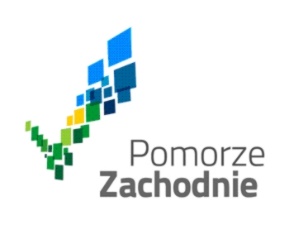 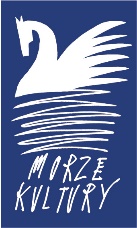 
27 listopada 2017 | poniedziałek 21.00 – 22.00 | Studio Polskiego Radia Szczecin
Debata radiowa – „Szczecin i Pomorze Zachodnie – powojenne historie nieznane w polskiej i europejskiej pamięci”
(debata bez udziału publiczność, transmisja na żywo na antenie Radia Szczecin– 92.0 FM)28 listopada 2017 | wtorek Muzeum Narodowe w Szczecinie – Centrum Dialogu Przełomy | pl. Solidarności 1
9. 00 | Zwiedzanie wystawy stałej Centrum Dialogu Przełomy MNS
10.40 | Prezentacja multimedialna projektów edukacyjnych i obywatelskich MNS-CDP
11.00 | Panel I | „Kultura pamięci a polityka historyczna” 
 Proponowane zagadnienia do dyskusji: 
 - Polska polityka historyczna na tle podobnych praktyk w innych krajach
-  Kultura pamięci, a polityka historyczna – co dziś wiedzie prym? 
- Czy na mapie historii Europy i Polski są jeszcze białe plamy? Jak je wywabić?12.50 | Panel II | Jaką historię chcemy zachować w pamięci? 
Proponowane zagadnienia do dyskusji: 
- Dobre praktyki – najnowsze polskie muzea historyczne: wielkie i lokalne. Jaką  historię opowiadają, jaką przemilczają? Na ile muzea historyczne są ważnym elementem życia Polaków, na ile jedynie miejscem spędzania wolnego czasu, albo zajęć szkolnych?  
- Na ile muzea powinny być, a na ile są narzędziem polityki historycznej i elementem kultury pamięci? Muzeum Narodowe w Szczecinie – Muzeum Historii Szczecina | ul. Mściwoja II 8
16.00 | Zwiedzanie wystawy „Hans Stettiner i Jan Szczeciński” 
17.00 | Panel III | „Jak zainteresować historią dorastające pokolenia Polaków, jak zainteresować historią Polski Europę i świat?” 
Proponowane zagadnienia do dyskusji:
- Na ile wystawa CDP wpisuje się w polsko-polski dyskurs o historii najnowszej, jaką rolę odgrywa/może odegrać na Ziemiach Północnych i Zachodnich oraz na pograniczu polsko-niemieckim?
- Które z zagadnień dotyczących najnowszej historii Polski prezentowanych na wystawie budzą najwięcej kontrowersji? 
- Które wątki z najnowszej historii Polski dzielą Polaków,  na jakich tematach wciąż się potykamy? 29 listopada 2017 | środa Muzeum Narodowe w Szczecinie – Centrum Dialogu Przełomy | pl. Solidarności 1
9.00 | Spotkanie podsumowujące – ewaluacja
11.00 | Zakończenie Seminarium Akademia Historii Sztuki
Gotyk__________________________________________________________________________________Zapraszamy na wykład Renaty Fabiańskiej-Grzybowskiej "Gotyk" w ramach cyklu edukacyjnego Akademia Historii Sztuki. Wykłady z zakresu historii sztuki, odbywają się od października do kwietnia, w każdą środę. Ze względu na przekrojowy charakter kursu polecamy go w szczególności młodzieży
i osobom dorosłym, które pragną rozpocząć swoją przygodę z historią sztuki lub usystematyzować posiadane już wiadomości. Kurs obejmuje szeroki zakres tematów, od sztuki starożytnej po sztukę współczesną, uzupełniony o zajęcia związane z analizą i interpretacją dzieł sztuki.Wstęp wolny Więcej informacji na temat cyklu Akademia Historii SztukiOprowadzanie kuratorskie
"Zapatrzeni w niebo. Dogonowie i ich sztuka"__________________________________________________________________________________Zapraszamy na kolejne, ostatnie już, wydarzenie towarzyszące wystawie czasowej  „Zapatrzeni 
w niebo. Dogonowie i ich sztuka”. Po ekspozycji oprowadzi jej kuratorka - Ewa Prądzyńska, kierownik Działu Kultur Pozaeuropejskich Muzeum Narodowego w Szczecinie. Spotkanie odbędzie się 
w czwartek, 30 listopada 2017 roku o godzinie 17.00 w gmachu Muzeum przy Wałach Chrobrego. Wstęp wolny. Jednocześnie informujemy, ze wystawa „Zapatrzeni w niebo. Dogonowie i ich sztuka” została przedłużona do 30 grudnia 2017 roku.  Bohaterami wystawy „Zapatrzeni w niebo…” są Dogonowie – lud zamieszkujący masyw Bandiagary, usytuowany w południowo-centralnej części Republiki Mali. Opowieść o Dogonach, ich religii, wiedzy kosmogonicznej i mitologii osnuta jest wokół sztuki, uznawanej za jedną z bardziej autentycznych
i nieskażonych wpływami europejskimi. Wystawa czasowa
„Różnorodność jest wspaniała”__________________________________________________________________________________Zapraszamy na 12 edycję polsko-niemieckiej wystawy twórczości osób niepełnosprawnych 
z Templina, Chojny, Prenzlau, Schwedt i Szczecina zatytułowaną „Różnorodność jest wspaniała”. Hasłem tegorocznej edycji jest „To jestem ja, to potrafię”. Wystawa jest owocem trwającej od 2004 roku współpracy między Specjalnym Ośrodkiem Szkolno-Wychowawczym w Chojnie a Szkołą Wsparcia dla Upośledzonych Umysłowo w Prenzlau (pięć lat temu przemianowanej na Szkołę Życia Uckermark) oraz Warsztatem Terapii Zajęciowej w Płoni. Celem współpracy jest integracja dzieci
i młodzieży ze szkół specjalnych z terenów przygranicznych, która obejmuje między innymi wspólne imprezy sportowe, kulinarne, plastyczno-techniczne, muzyczne i fotograficzne.Pierwszym efektem współpracy był kalendarz wydany na rok 2007, w którym uczniowie z Chojny wykorzystali wizerunki zabytków z Prenzlau, a ich niemieccy partnerzy – zabytki z Chojny. Pieniądze ze sprzedaży kalendarzy przeznaczono na kolejne wspólne przedsięwzięcia. Razem świętowany jest Dzień Dziecka, m.in. w Penkunie, Templinie i Neubrandenburgu. Co roku w ośrodku w Chojnie organizowane są polsko-niemieckie warsztaty bożonarodzeniowe i wielkanocne.Wystawa została zorganizowana dzięki wsparciu finansowemu Stowarzyszenia Gmin Polskich Euroregionu Pomerania ze środków Polsko-Niemieckiej Współpracy Młodzieży.Organizatorem wystawy w Szczecinie jest Warsztat Terapii Zajęciowej w Płoni Prace oglądać będzie można do 10 grudnia 2017 w Muzeum Narodowym w Szczecinie, ul. Wały Chrobrego 3„Barbarzyńcy u bram Rzymu - co zniszczyli, 
a co przynieśli?”
Wykład prof. dr hab. Magdaleny Mączyńskiej__________________________________________________________________________________Zapraszamy na wykład prof. dr hab. Magdaleny Mączyńskiej zatytułowany “Barbarzyńcy u bram Rzymu – co zniszczyli, a co przynieśli?”, który odbywa się w ramach programu towarzyszącego wystawie "Barbarzyńskie tsunami. Okres Wędrówek Ludów w dorzeczu Odry i Wisły".Wykład odbędzie się w Muzeum Narodowym w Szczecinie, ul. Wały Chrobrego 3. Wstęp wolny.Profesor Magdalena Mączyńska ukończyła archeologię na Uniwersytecie Jagiellońskim w 1968 roku. Przez kolejne lata pracowała na zleceniach u Konserwatora Zabytków Archeologicznych woj. krakowskiego. W 1972 r. rozpoczęła pracę w Instytucie Archeologii UJ jako asystentka, później adiunkt. Jej specjalnością w ramach archeologii był okres rzymski, później także okres wędrówek ludów.W 1975 r. obroniła pracę doktorską „Paciorki z okresu rzymskiego i wczesnej fazy okresu wędrówek ludów w środkowoeuropejskim Barbaricum”, która wyszła drukiem w Moguncji w 1985 r. W 1986 r. habilitowała się również na Uniwersytecie Jagiellońskim, na podstawie pracy „Części stroju kobiecego w okresie rzymskim w środkowo- i wschodnioeuropejskim Barbaricum”, której skrót w języku polskim ukazał się w 1985 r., a pełna wersja w języku niemieckim w 1989 r.Od 1982 r. przez kilkanaście lat przebywała zagranicą, biorąc udział w projekcie archeologii Wizygotów Niemieckiej Wspólnoty Badawczej. Projekt ten wykonywany był w Madrycie. W latach 1985–1992 Magdalena Mączyńska była współpracownikiem naukowym Administracji Księstwa Liechtensteinu – Działu Archeologii, która to współpraca zaowocowała monografią stanowiska przedhistorycznego w Liechtensteinie. Przez osiem semestrów wykładała archeologię Merowingów na Uniwersytecie w Zürichu. W latach 1992–1993 byłam visiting professor na uniwersytetach 
w Kilonii i Wiedniu, później także w Berlinie. Od 1993 r. pracowała w Instytucie Archeologii Uniwersytetu Łódzkiego (w 1998 r. uzyskała profesurę tytularną, w 2002 – zwyczajną).Współpracuje z Państwowym Muzeum Archeologicznym i Instytutem Archeologii Uniwersytetu Warszawskiego, gdzie prowadziła seminarium doktoranckie, jedyne z zakresu młodszego okresu przedrzymskiego, rzymskiego i wędrówek ludów o zasięgu ogólnopolskim. Przez cały okres zatrudnienia w Instytucie Archeologii UŁ kierowała badaniami wykopaliskowymi na cmentarzysku 
z kurhanami i kręgami kamiennymi w Babim Dole-Borczu w pow. Kartuzy. Przez szereg lat organizowała ścisłą współpracę z Instytutem Historii Uniwersytetu w Symferopolu na Krymie, 
co zaowocowało m. in. kilkuletnią wymianą studentów oraz opracowaniem monografii cmentarzyska z IV–VII w. w Górach Krymskich, która ukaże się drukiem w najbliższym czasie w Moguncji. Tom, będący opracowaniem trzech mniejszych cmentarzysk z tego samego okresu na Krymie, ukazał się 
w 2013 r. W 2016 r. Profesora Magdalena Mączyńska przeszła na emeryturę. Nadal utrzymuje ścisły kontakt z Instytutem Archeologii UŁ.Promocja książki Beaty M. Wolskiej „Nikt się nie rodzi strukturalistą. Twórczość literacka Edwarda Balcerzana”__________________________________________________________________________________Zapraszamy na spotkanie promujące książkę „Nikt się nie rodzi strukturalistą. Twórczość literacka Edwarda Balcerzana” autorstwa Beaty M. Wolskiej.  Spotkanie odbędzie się w piątek, 1 grudnia 2017 roku o godzinie 18.00 w „Przestrzeni Dialogu” (poziom –1) Muzeum Narodowego w Szczecinie – Centrum Dialogu Przełomy przy pl. Solidarności 1. Moderatorem będzie dr Sławomir Iwasiów. 
Wstęp wolny. „Nikt się nie rodzi strukturalistą. Twórczość literacka Edwarda Balcerzana”  autorstwa 
Beaty M. Wolskiej traktuje o autorze na wielu płaszczyznach związanym ze Szczecinem, w którym mieszkał w latach 1946–1956. W 2017 roku przypada osiemdziesiąta rocznica urodzin Edward Balcerzan – historyka i teoretyka literatury, krytyka, tłumacza, ale też poety i prozaika. Poznański badacz jest współtwórcą polskiej szkoły strukturalistycznej oraz zasłużonym pedagogiem. 
W 2012 roku został mu przyznany tytuł doktora honoris causa Uniwersytetu Szczecińskiego. 
To wyróżnienie jest też świadectwem nieustannych związków Balcerzana ze Szczecinem, w którym spędził młodość i rozpoczął swoją drogę twórczą. Co należy podkreślić, Balcerzan był jednym z tych twórców (obok m.in. Niny Rydzewskiej, Marii Bonieckiej, Franciszka Gila, Józefa Bursewicza, Heleny Raszki oraz Witolda Wirpszy i Marii Kureckiej), którzy współtworzyli życie literackie miasta 
w pierwszych latach po wojnie, kiedy to Szczecin zaczynał konstruować swoją polską tożsamość (m.in. współtworzył grupę literacką „Metafora”). To tutaj szukał inspiracji – znajdował je zarówno
w samym mieście, jak i w środowisku literackim (dużo fragmentów poezji i prozy z tego okresu, ale też późniejszego odnosi się do Szczecina). Paradoksalnie w twórczości Balcerzana więcej jest Szczecina niż Poznania, w którym na stałe mieszka od 1962 roku. Fragment z recenzji prof. dr hab. Ingi Iwasiów: „Biografia Balcerzana zdaje się opowiadać 
o transformacji ról, przesuwaniu akcentów, swoistym negocjowaniu pozycji (auto)biografii w pejzażu humanistyki. Przez odsłonięcie związków między zdarzeniami z życia, teoretyzowaniem i pisaniem można dotrzeć do kluczowej w książce (i dzisiejszym literaturoznawstwie) kategorii doświadczenia, ale też odtworzyć historię dyscypliny, która w pewnym sensie reinterpretuje sama siebie. 
W uproszczeniu można mówić o zawieszeniu podmiotowości na początku tej historii i o triumfalnej ekspozycji »ja« w pierwszej dekadzie XXI wieku. Nawet bowiem czas triumfu semiotyki nie egzorcyzmował skutecznie podmiotowości, wdzierającej się w życie naukowe w kilku opisanych 
w pracy przebraniach. Podkreślam ten aspekt, bowiem takim tropem idzie badaczka: nie opisuje formalnej celności wierszy i prozy Edwarda Balcerzana, lecz ich doświadczeniowy, autobiograficzny charakter. Pokazuje przy tym, że ten trop – wycofywanie, kamuflowanie i eksponowanie podmiotowości – jest kluczowy dla rozumienia przemian dyscypliny w XX i w pierwszej dekadzie XXI wieku. Taki sposób czytania unieważnia jeden z najczęściej funkcjonujących schematów interpretacji literatury pisanej przez humanistów – poszukiwania formalnego kunsztu i tematycznych dominant. Twórczość Balcerzana w ujęciu Beaty Małgorzaty Wolskiej jest zarówno wypowiedzią na temat istoty literatury, jak i nieoczywistą notatką z życia poety. Nie chodzi w tej lekturze o dowodzenie prymatu wiedzy o literaturze nad jej praktykowaniem, lecz o spójności i niespójności, będące tropem Balcerzanowego »ja«.” Książka wydana nakładem Wydawnictwa Universitas, Mecenat: Miasto Szczecin, Współpraca: Polskie Towarzystwo AutobiograficzneAkademia Juniora
"Już czas, z nieba znak… to idą święta. 
O Bożym Narodzeniu nie tylko na poważnie. 
Zdobienie pierników"__________________________________________________________________________________Małych studentów zapraszamy na kolejne zajęcia zatytułowane "Już czas, z nieba znak… to idą święta. O Bożym Narodzeniu nie tylko na poważnie. Zdobienie pierników", które poprowadzi Dorota Baumgarten-Szczyrska. Akademia Juniora to cykl sobotnich spotkań opracowanych z myślą o dzieciach w wieku 7–12 lat. 
Na zajęcia zapraszamy zarówno dzieci, które wcześniej uczestniczyły w Akademii Malucha, jak i te, które chciałyby poznać świat sztuki oraz liczne skarby skrywane w muzealnych wnętrzach. Każde spotkanie trwa około dwóch godzin i obejmuje dwie części: pierwszą realizowaną na salach wystawowych z wykorzystaniem wybranych eksponatów i drugą, na którą składają się zajęcia plastyczne związane z przygotowanym tematem. W ramach zajęć muzealnych słuchacze Akademii będą mogli pogłębić swoją dotychczasową wiedzę i poznać nowe zagadnienia związane z historią sztuki. Dzieci odbędą fascynującą podróż w czasie i przestrzeni. Poznają polskie tradycje i zwyczaje oraz kulturę innych narodów. W trakcie zajęć będą miały niepowtarzalną okazję, aby zobaczyć, dotknąć, a nawet przymierzyć przedmioty prezentowane na co dzień na wystawach lub przechowywane w magazynach muzealnych. Każdy słuchacz Akademii Juniora otrzyma specjalną kartę pracy z tematyką zajęć, a za każdy udział w spotkaniu otrzyma specjalny znaczek. Na zakończenie cyklu warsztatów realizowanych w ramach Akademii wytrwali uczestnicy otrzymają Dyplomy Słuchacza Akademii Juniora.Prowadząca: Dorota Baumgarten-Szczyrska tel. (+48) 91 43 15 270d.baumgarten@muzeum.szczecin.plWstęp: 10 złLiczba miejsc jest ograniczona, obowiązują wcześniejsze zapisy. Oferta nie dotyczy grup zorganizowanychPoszukiwanie sztuki i matematyki w świecie origami
"Gwiazdy, gwiazdki i gwiazdeczki – nie tylko na choinkę"__________________________________________________________________________________Zapraszamy dzieci w wieku 10–14 lat na kolejne zajęcia zatytułowane "Gwiazdy, gwiazdki i gwiazdeczki – nie tylko na choinkę" odbywające się w ramach cyklu „Poszukiwanie sztuki i matematyki w świecie origami”. Sobotnie warsztaty nie tylko przybliżą dzieciom tajniki sztuki składania papieru oraz nauki, jaką jest geometria, ale także zachęcą do samodzielnego logicznego myślenia i koncentracji. Zajęcia mobilizują uczestników do rozwijania sprawności manualnych i twórczych oraz ćwiczenia wyobraźni przestrzennej.Warsztaty prowadzi Beata Zagórska. Wstęp – 10 zł, obowiązują wcześniejsze zapisy pod adresem: d.obalek@muzeum.szczecin.pl Kolejne zajęcia:13 stycznia 2018 (sobota), godz. 12.00
Pudełka na prezenty10 lutego 2018 (sobota), godz. 12.00
Wielościany z modułu sonobe10 marca 2018 (sobota), godz. 12.00
Wielkanocne jaja z modułu chińskiego14 kwietnia 2018 (sobota), godz. 12.00
Najeżone kule – wielościany gwiaździste12 maja 2018 (sobota), godz. 12.00
Kwiatowa kula, czyli kręciołki w roli głównej. Zakończenie warsztatówRysujemy w muzeum 
"Awangarda"__________________________________________________________________________________Zapraszamy na zajęcia zatytułowane "Awangarda", które odbywają się w ramach cyklu "Rysujemy w muzeum"Rysujemy w muzeum to zajęcia cykliczne, adresowane do osób w różnym wieku, prowadzone w Muzeum Narodowym w Szczecinie. Ich głównym celem jest umożliwienie dzieciom, młodzieży oraz osobom dorosłym bezpośredniego kontaktu ze sztuką, a także świadomego udziału w procesie twórczym. Warsztaty są również szansą na poznanie sylwetek najwybitniejszych artystów, których dzieła znajdują się w Muzeum Narodowym w Szczecinie. Uczestnicy zajęć – w zależności od indywidualnych potrzeb oraz możliwości wiekowych – będą przygotowywani do stania się odbiorcą i twórcą dziedzictwa kulturowego. Zostaną wyposażeni w wiedzę, umiejętności manualne i warsztatowe w zakresie technik malarskich oraz rysunkowych. Poznają takie pojęcia, jak: płaszczyzna, obraz na płaszczyźnie, martwa natura, kompozycja, perspektywa, kolor, tworzenie kolorów, światło, światłocień, walor, faktura. Nauczą się także podstaw analizowania dzieła sztuki ze względu na jego cechy formalne. Ponadto formuła zajęć umożliwi uczestnictwo w konkursach literackich i plastycznych organizowanych przez Dział Edukacji Muzeum Narodowego w Szczecinie.Najbliższe zajęcia odbędą się w Muzeum Narodowym w Szczecinie, ul. Wały Chrobrego 3
Prowadząca: Maryla RabanWstęp: 10 złNie obowiązują wcześniejsze zapisyMalujemy!
„Forma”__________________________________________________________________________________Zapraszamy małych artystów w wieku 6–12 lat, lubiących malować oraz spędzać twórczo czas 
w muzeum na zajęcia zatytułowane „Forma”, odbywające się w ramach nowego cyklu "Malujemy". "Malujemy" to zajęcia, które poruszają zagadnienia związane z kompozycją, formą, bryłą, a także kolorem i światłem. Odbywają się na wystawach czasowych, prezentujących zarówno sztukę dawną, jak i współczesną. Uczestnicy poznają różnorodnych artystów, szukając inspiracji, poznają niezwykły świat sztuki. Warsztaty odbywają się raz w miesiącu, ich celem jest rozwijanie twórczej wyobraźni oraz ćwiczenie umiejętności postrzegania dzieła sztuki. Prowadząca: Agata Kamińskawstęp: 10 zła.kaminska@muzeum.szczecin.plLiczba miejsc jest ograniczona, obowiązują wcześniejsze zapisy. Oferta nie dotyczy grup zorganizowanych.Klubokawiarnia FiKA
FiKoplastykon 
”Drapacze chmur”__________________________________________________________________________________FiKoplastykon to spotkania plastyczne rozwijające wyobraźnię i kreatywne myślenie dzieci. Różnorodność grafik, kolorów, barw zachęca do poszukiwania i odkrywania niezwykłych możliwości twórczych.Spotkanie jest zadaniem w ramach programu Partnerstwo dla książki "FiKa. Księgarnia przyszłości" - "Dofinansowano ze środków Ministra Kultury i Dziedzictwa Narodowego". Partnerem działania jest Urząd Marszałkowski Województwa Zachodniopomorskiego.Wstęp wolny, bez zapisów, dla dzieci od lat 5Klubokawiarnia FiKA 
FiKa Czyta
„Mikołajkowe historie”__________________________________________________________________________________Autorski program mający na celu promocję książki dla najmłodszych.  Dziecko otrzymuje radość słuchania, a rodzice chwilę wytchnienia przy porannej kawie.Ostatnie spotkanie dla najmłodszych miłośników czytanek w FiCe. Poznamy historie o Mikołaju, który zgubił prezenty, zapraszamy.Wstęp wolny, bez zapisów, dla dzieci od lat 3Miasto Nauki
„Pokaz Szalonego Profesora”

____________________________________________

Fundacja Miasto Nauki oraz Muzeum Narodowe w Szczecinie zapraszają na „Pokazy Szalonego Profesora", towarzyszące interaktywnej wystawie "Miasto nauki".„Pokaz Szalonego Profesora” to interaktywna lekcja fizyki, której tematem jest temperatura. Podczas pokazu odbywają się widowiskowe doświadczenia z dwoma skrajnymi substancjami – ciekłym azotem (prawie -200°C ) i metanem (około 2 000°C ). Szalony Profesor zamrozi i wysadzi w powietrze codzienne przedmioty, pozwoli dotknąć jednej z najzimniejszych substancji świata i… „podpali” widzów metanem (spokojnie, wszystko jest tu bezpieczne!).Każdy z pokazów poprzedzony jest piorunującym pokazem. Dosłownie!. Pokażemy śpiewające błyskawice! Dzięki potężnej Cewce Tesli będzie można zobaczyć z bliska wyładowania rzędu milionów volt. Zapraszamy w każdą niedzielę o godzinie 12.00. Pokazy odbywają się w Muzeum Narodowym 
w Szczecinie przy ulicy Wały Chrobrego 3. 

Koszt biletu jednorazowego to 10 zł. 

Bilety do nabycia w kasie muzeum (aby pokaz się odbył, musi zebrać się mninium 10 osób). Możliwe zapisy i rezerwacje na pokazy w innym terminie pod numerem telefonu: (+48) 887 887 780.Zapraszamy wszystkich, bez względu na wiek. „Pokazy Szalonego Profesora” to unikatowa zabawa 
i nauka dla każdego. 